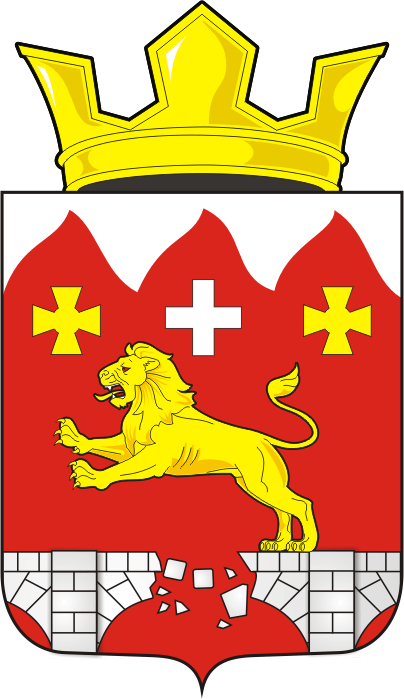 АДМИНИСТРАЦИЯ БУРУНЧИНСКОГО СЕЛЬСОВЕТАПОСТАНОВЛЕНИЕ_________________________________________________________________02.07.2018 года                    с. Бурунча                                   №  27-пОб обеспечении в 2018 году  пожарнойБезопасности в период уборки урожаяи заготовки грубых кормовВо исполнение требований Федеральных законов от 22.07.2008  года № 123-ФЗ «Технический регламент о требованиях  пожарной  безопасности»  и от 21 декабря 1994г. № 69-ФЗ (с изменениями) «О пожарной безопасности», Правил пожарной безопасности в Российской Федерации (ППБ 01-03), утверждённых приказом МЧС от 18.06.2003 г. № 313 в  целях обеспечения в 2018 году пожарной безопасности в период заготовки грубых кормов и уборки урожая,Установить порядок и сроки ввоза на территории населенных пунктов грубых кормов ( Приложение № 1 )Обязать граждан населенных пунктов обеспечить  принадлежащие им строения, помещения, места складирования грубых кормов нормативным количеством первичных средств пожаротушения и противопожарного инвентаря ;Рекомендовать руководителям ООО СП «Колос», крестьянско - фермерских хозяйств  соблюдать требования  пожарной безопасности в период уборки урожая и заготовки  грубых кормов  в частности:Организовать круглосуточную  физическую охрану зернотоков, складов грубых кормов, животноводческих ферм, машинотракторных мастерских, дежурство механизаторов на пахотных агрегатах вблизи  убираемых массивов;Провести минерализацию(опашку)  полосами не менее  по периметру лесных,  хлебных массивов, лесополос, автомобильных и железнодорожных дорог, вокруг животноводческих ферм, складов  грубых кормов. Обеспечить  очистку животноводческих ферм  от остатков грубых кормов;Обеспечить  круглосуточное  дежурство водителей на пожарной технике, оборудовать  места дежурства телефонной и радиосвязью;Оснастить  уборочные агрегаты ,автомобили первичными средствами пожаротушения ( комбайны всех типов и радиаторы - двумя огнетушителями, двумя штыковыми лопатами ,двумя  метлами), оборудовать выхлопные трубы исправными искрогасителями;Провести разбивку  хлебных массивов на участки площадью не более , выполнить  между участками прокосы шириной не менее , немедленно производить уборку скошенного хлеба с прокосов, а также произвести пропашку посредине  прокосов шириной не менее ;Временные полевые станы располагать на расстоянии не менее 100меторов от хлебных массивов, зернотоков, складов грубых кормов и  произвести опашку площадок полевых станов, зернотоков полосой шириной не менее ;Организовать дежурство трактора в непосредственной близости от  убираемых хлебных массивов  площадью более  с плугом для опашки зоны горения  в случае пожара;Запретить сжигание  стерни и соломы на убранных полях.Контроль за исполнением настоящего постановления  оставляю за собойГлава сельсовета                                                      А.В. МорсковРазослано: администрации района, прокурору района, ООО СП «Колос», в делоПриложение №1к постановлению администрации Бурунчинского сельсоветаот 02.07.2018 года № 27-пПорядок и сроки ввоза  на территорию Бурунчинского сельсоветагрубых кормов     В целях предупреждения  пожаров и сохранности государственной. муниципальной и личной собственности :Запретить  в летний период завоз и складирование грубых кормов в жилом  секторе сел МО Бурунчинский сельсовет.В срок до 10.07.2018 года организовать работы по оборудованию места для складирования грубых кормов за чертой сел сельсовета.Разрешить  завоз грубых кормов на территорию сел сельсовета с 15.10.2018 годаЗапретить складирование грубых кормов на крышах гаражей, сараев и на расстоянии ближе  от жилых домов.